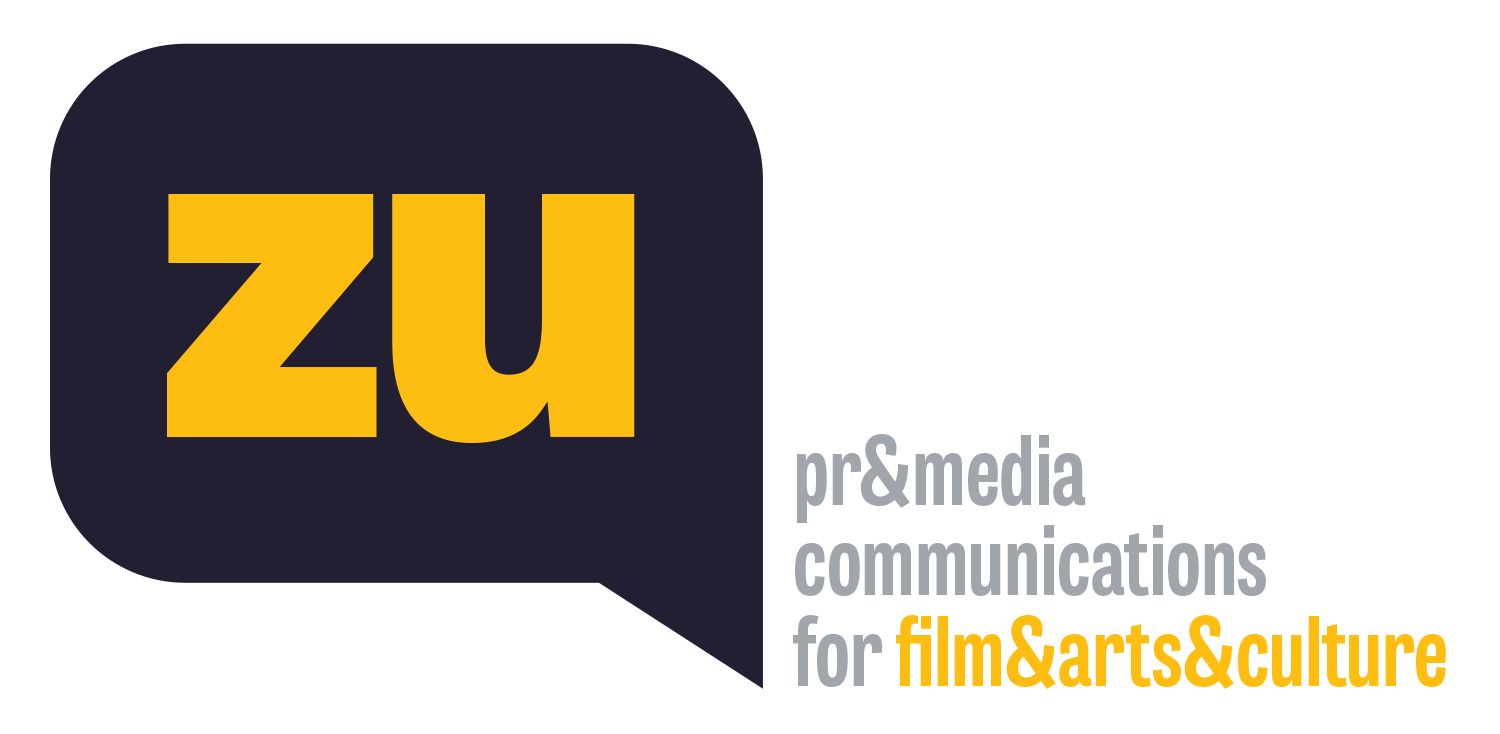 Yarın Altın Portakal’da ‘Hayaletler’ GünüGeçen ay dünya prömiyerini yaptığı Venedik Film Festivali’nin Eleştirmenler Haftası bölümünde en iyi film seçilen “Hayaletler”, Türkiye’de ilk kez yarın akşam Antalya Altın Portakal Film Festivali’nde seyirciyle buluşuyor. Azra Deniz Okyay’ın yazıp yönettiği, yapımcılığını Dilek Aydın’ın üstlendiği film, festivalin Ulusal Uzun Film Yarışması’nda jüri karşısına çıkacak. Eleştirmenlerin “Etkileyici ve mükemmel bir ilk film” sözleriyle övdüğü ve yılın en iyi çıkışlarından biri olarak işaret ettiği “Hayaletler”, tüm Türkiye’de elektriklerin kesildiği tek bir günde yaşananları dört farklı karakterin birbirine geçen hikâyeleri üzerinden anlatıyor. Azra Deniz Okyay’ın yazıp yönettiği, yapımcılığını Dilek Aydın’ın üstlendiği “Hayaletler”, Türkiye prömiyerini yarın (7 Ekim Çarşamba) akşam Antalya Altın Portakal Film Festivali’nde yapıyor. Festivalin Ulusal Uzun Film Yarışması’nda gösterilecek olan film, saat 19:20’de Cam Piramit Yanı gösterim alanında ilk kez Türkiyeli seyirciyle buluşacak.Dünya prömiyerini bu ay başında 77. Venedik Film Festivali’nin önemli paralel ve bağımsız bölümlerinden Venedik Uluslararası Eleştirmenler Haftası'nda (Venice International Film Critics’ Week) yapan ve burada en iyi film seçilerek Büyük Ödül’ün (Grand Prize Venice International Film Critics’ Week) sahibi olan “Hayaletler”, tüm Türkiye’de saatlerce süren elektrik kesintisinin olduğu tek bir günde geçiyor ve o gün İstanbul’un Sucular mahallesinde yaşananları dört farklı karakterin birbirine geçen hikâyeleri üzerinden anlatıyor. Başrollerini Nalan Kuruçim, Dilayda Güneş, Beril Kayar ve Emrah Özdemir’in paylaştığı “Hayaletler”in görüntü yönetmenliğini Barış Özbiçer, kurgusunu Ayris Alptekin ve sanat yönetmenliğini Erdinç Aktürk üstlenirken, müziklerini de bağımsız müzisyen Ekin Fil yaptı.Ekim’de ayrıca Varşova’da ve Gent’teFestivaller kadar eleştirmenlerin de 2020 gözdelerinden birine dönüşen ve Screen Daily’de “Etkileyici bir ilk film. İlk karesinden itibaren beklentileri artırıyor” ve Cineuropa’da “Kesişen bir anlatıya sahip mükemmel bir ilk film çıkışı” sözleriyle övülen “Hayaletler”, 9 Ekim Cuma günü 36. Varşova Film Festivali’nin Keşifler bölümünde gösterilecek ve 19 Ekim’de de Belçika’da 47. Gent Film Festivali’nin ana yarışmasında jüri karşısına çıkacak. AZRA DENİZ OKYAYSanatçı ve yönetmen Azra Deniz Okyay, İstanbul'da doğdu. 12 yaşında fotoğraf çekmeye başladı, 14 yaşında fotoğraf sanatçısı Dora Günel’in asistanı olarak çalıştı. 16 yaşında ilk kısa filmi “Cengiz”i çekti. Pierre Loti Lisesi'ni bitirdikten sonra Paris’te Sorbonne Nouvelle’de lisans ve yüksek lisansını tamamladı. Aynı dönemde Ecole des Hautes Etudes sicence Sociale'da Sosyoloji bölümünde izleyici öğrenci olarak devam eden Okyay, Michel Gondry’nin reklam ve klip prodüksiyon şirketi Partizan’da çalıştı. 2009’da Parisli müzik grubu SHERAFF için çektiği video klip, San Fransisco Frozen Film Festivalinde En İyi Müzik Videosu seçildi. 2010 yılında Türkiye’ye döndü ve yapım şirketi Depo Film’in ilk kadın yönetmeni olarak çalışmaya başladı. 2013’te yazıp yönettiği “Küçük Kara Balıklar” adlı kısası, !f İstanbul Bağımsız Filmler Festivali’nde En İyi Kısa Film, Barcelona Bağımsız Filmler Festivali'nde En İyi Görüntü, Hangi İnsan Hakları Film Festivali’nde En İyi Kısa Film ve İzmir Kısa Film Festivali’nde En İyi Performans ödüllerini kazandı. 2016’da, iki genç kadının dans ile direniş hikâyelerini anlattığı kısa belgeseli “Sulukule Mon Amour”, !f İstanbul’un özel online gösterimiyle bir kaç gün içinde 20 binden fazla kişi tarafından izlendi ve BFI, IDFA gibi önemli festival programlarında gösterildi. Yazıp yönettiği “Hayaletler”, ilk uzun metraj filmidir. facebook.com/azradenizokyayofficialvimeo.com/azradenizotwitter.com/azradenizoDİLEK AYDINYapımcı ve yönetmen Dilek Aydın, Ankara’da doğdu. Sırasıyla Boğaziçi Üniversitesi, İstanbul Bilgi Üniversitesi ve Karlsruhe Sanat ve Tasarım Üniversitesi'nde okudu. Hisar Kısa Film Festivali koordinatörlüğü yaptı, 2008 yılında Berlinale Talent Campus’e sinema yazarı olarak davet edildi. 2010’da Yeşilçam filmlerini yeniden kurgulayarak çektiği kısa filmi “Ziyaret”, Antalya Film Festivali’nde yarıştı, “Türkiye Sineması” derslerinde müfredat dahilinde gösterilmeye başladı. “Şehri Terk Edin” (2014) ve “Devrialem” (2016) adlı deneysel videoları yurtiçi ve yurtdışında birçok festivalde gösterildi. 2014’te Hrant Dink Vakfı yürütücülüğünde çektiği “Habap Çeşmeleri: Bir Restorasyonun Hikâyesi” adlı belgesel, Toronto’da düzenlenen Pomegranate Film Festivali’nde dünya prömiyerini yaptı. 2016 yılında ortak yapımcısı olduğu Münih Film Okulu bitirme projesi “Ada” ile Almanya’nın ilk uzun metraj filmlere verilen prestijli First Steps Ödülleri’ne aday oldu. 2017’de İstanbul ve Londra merkezli yapım şirketi Heimatlos Films’i kurdu. Aynı yıl, Saraybosna Film Festivali Talents bölümüne yapımcı olarak davet edildi ve Antalya Film Forum’da üç projesiyle ödül aldı. Dünya prömiyerini bu yıl Visions du Reel’de yapan ve Antalya Altın Portakal Film Festivali’nde en iyi belgesel dalında yarışan Serdar Kökçeoğlu belgeseli “Mimaroglu: The Robinson of Manhattan Island” ve Azra Deniz Okyay’ın Venedik Film Festivali’nin Uluslararası Eleştirmenler Haftası’na seçilen filmi “Hayaletler”in yapımcılığını üstlenen Aydın, yeni belgesel ve kurmaca film projelerine devam ediyor.heimatlosfilms.cominstagram.com/heimatlosfilmsHAYALETLER / GHOSTS2020, Türkiye-Fransa-Katar, 85’Renkli, DCP, 2:39, 5.1 Sound, TürkçeDünya Prömiyeri77. Venedik Film Festivali, 202035. Venedik Uluslararası Eleştirmenler Haftası - Büyük Ödülsicvenezia.it/en/films/hayaletler/sicvenezia.it/en/hayaletler-prize-35-venice-critics-week/ Türkiye Prömiyeri57. Antalya Altın Portakal Film Festivali, 3-10 Ekim 2020Ulusal Uzun Metraj Film Yarışmasıantalyaff.com/tr/movies/nationalfeaturefilm/20/96Polonya Prömiyeri36. Varşova Film Festivali, 9-18 Ekim 2020Keşifler bölümüwff.pl/film/36-ghosts 47. Ghent Film Festivali, 13-24 Ekim 2020Yarışmalı Bölümfilmfestival.be/en/festival/programme/ghosts/20-2494Yazan ve YönetenAzra Deniz OkyayYapımcıDilek AydınYapımHeimatlos FilmsOrtak YapımcılarMarie-Pierre Macia, Claire GadeaOrtak Yapım ŞirketiMPM Film Dünya HaklarıMPM PremiumOyuncularNalan Kuruçim, Dilayda Güneş, Beril Kayar, Emrah Özdemir, Baran Çakmak, İhsan Özgen, Selin Menek, Ekin Arıbaş, Mehmet Emin Önal, Efe TuncerGörüntü YönetmeniBarış ÖzbiçerKurguAyris AlptekinMüzikEkin FilSanat YönetmeniErdinç AktürkSesErman AbazaSes TasarımıCihan Alıngan, Theo SerrorSes SüpervizörüCenker KöktenSes MiksajLaure Arto Ses SüpervizörüCenker KöktenRenk Düzenleme ve VFXYücel Kurtul / Unite Türkiye genelinde saatlerce süren bir elektrik kesintisi yaşanmaktadır. Hiphop dansçısı olmak isteyen Didem, belediyede temizlik görevlisi olarak çalışan İffet, kentsel dönüşümün fırsatçısı Raşit ve mahallenin çocuklarına gönüllü film dersleri veren Ela’nın yolu bu ‘karanlık’ günde kesişir. “Hayaletler”, o gün İstanbul’un Sucular semtinde yaşananları bu dört farklı insanın birbirine geçen hikâyeleri üzerinden anlatıyor ve günümüz Türkiye’sine dair distopik bir portre çiziyor.